Koura-Peräseinäjoki-Tuomikylä 110kmhttps://goo.gl/maps/UAWNXdHoAYK2 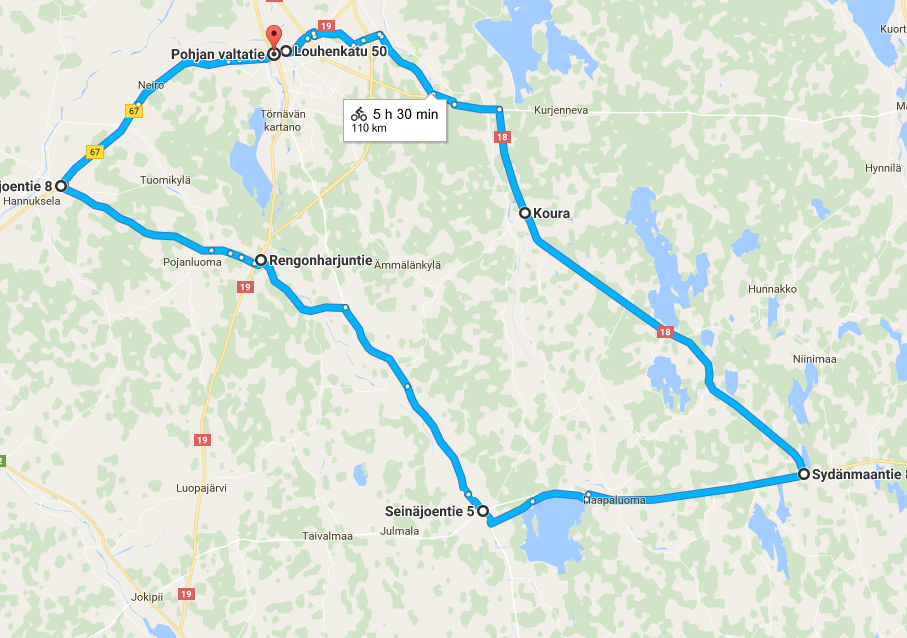 